Publicado en 08015 / Barcelona el 22/11/2012 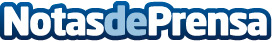 myFIVEby - el Blog reinventado!EL Blog sin complicaciones. myFIVEby te permite empezar desde cero y estar escribiendo posts en tan sólo 2 minutos, o conectar tu actual RSS y llegar a más seguidores.Datos de contacto:Víctor VélezCMO+34 615985005Nota de prensa publicada en: https://www.notasdeprensa.es/myfiveby-el-blog-reinventado Categorias: Telecomunicaciones http://www.notasdeprensa.es